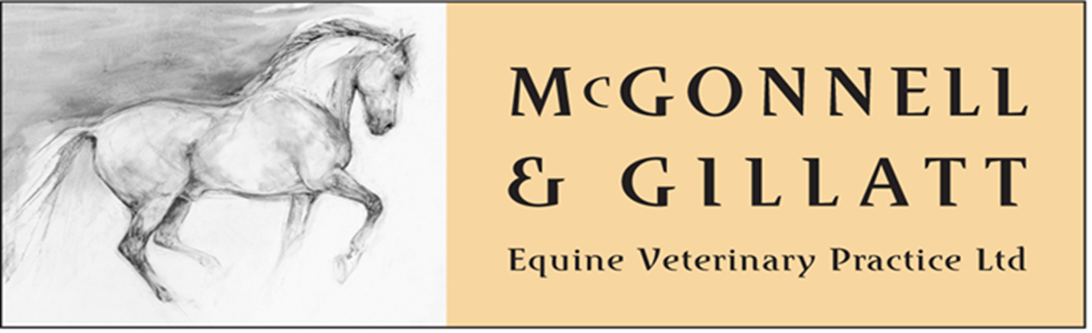 Pre-Purchase Vetting Enquiry FormPlease complete the following form and email to: office@mghorsevets.co.uk. A member of the Team will then call you to discuss arrangementsHORSE DETAILSPurpose Required for (please indicate):Type of Vetting required:			Two StageFive StageInsurance / MortalityDo you require X-Rays to be taken at the Vetting?	Please ensure the horse is stabled one hour prior to the vettingA rider will be required for a five stage vetting (unbroken horses can be lunged)Please find out when the horse last received farrier attention.Name of Purchaser:Address of Purchaser:	Contact Telephone No:Name of Vendor:Address of Vendor:Contact Telephone No:Address of Vetting:	(if different to above)	NameAgeColourGenderBreed/TypeHeightGeneral ridingShow jumpingPC ActivitiesHuntingDressageEnduranceRacingEventingShowingRC ActivitiesPoloAny other (please indicate)